		ОБЩИНСКИ СЪВЕТ - ШАБЛА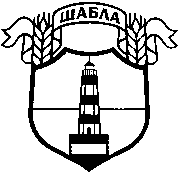                                                                                            Препис-извлечение !ПРОТОКОЛ№ 57от проведено редовно заседание на  Общински съвет – Шаблана 07.03.2023 годинаОТНОСНО: Докладна записка относно продажба на имоти - частна общинска собственост.РЕШЕНИЕ №491: На основание чл.21, ал.1 т.8 от ЗМСМА, чл.35, ал.1 от ЗОС и чл.46  и чл.47, ал.1 от НРПУРОИ, във връзка с докл.записка с вх.№ К-21/15.02.2023 г.Общински съвет - Шабла:1.  Дава съгласие за продажба, чрез публичен търг с тайно наддаване, на следния имот – частна общинска собственост по кадастралната карта на с.Крапец: ПИ 39493.501.131 с площ 3 148 кв.м, идентичен с УПИ ХХ-131, кв.18 по ЗРП на с.Крапец, с АЧОС № 1875/12.01.2022 г., вписан под № 15, том І, рег.№ 40/14.01.2022 г., с пазарна  оценка от лицензиран оценител в размер на  144 380,00 лв. без ДДС1.1.Одобрява пазарната оценка на имота, изготвена от лицензиран оценител, за начална тръжна цена.2.  Възлага на Кмета на община Шабла да извърши последващите действия по обявяване и провеждане на търга с тайно наддаване.  С поименно гласуване от присъстващите 7 общински съветници с 7 гласа  - „за”,  0 „против” и 0 „въздържал се” –  решението се приема.„За“ – Йорданка Иванова Стоева – Йорданова;  Елка Йорданова Жечева; Живко Спасов Иванов; Красимир Георгиев Ялнъзов; Мария Ставрева Недялова; Милена Петкова Тодорова; Стоян Стойчев СтояновДокладна записка относно продажба на земя – частна общинска собственост на собственика на законно построена върху нея сграда.РЕШЕНИЕ №492: На основание чл.21, ал.1, т.8 от ЗМСМА и чл.8, ал.9 от ЗОС, във връзка с докл. записка с вх.№ К-22/15.02.2023 г.,Общински съвет - Шабла:Допълва приетата програма за управление и разпореждане с имотите общинска собственост за 2023 г., както следва: раздел ІІІ, точка 1 „Продажба на земя”: ПИ 83017.505.43 с площ 152 кв.м по кадастралната карта на гр. Шабла СО „Кария”.  С поименно гласуване от присъстващите 7 общински съветници с 7 гласа  - „за”,  0 „против” и 0 „въздържал се” –  решението се приема.„За“ – Йорданка Иванова Стоева – Йорданова;  Елка Йорданова Жечева; Живко Спасов Иванов; Красимир Георгиев Ялнъзов; Мария Ставрева Недялова; Милена Петкова Тодорова; Стоян Стойчев СтояновРЕШЕНИЕ №493: На основание чл. 21, ал,1, т.8 от ЗМСМА; чл.35, ал.3 от ЗОС и чл.48 от НРПУРОИ, във връзка с докл. записка с вх.№ К-22/15.02.2023 г.Общински съвет - Шабла: 1. Дава съгласие да се извърши продажба на имот частна общинска собственост, представляващ ПИ 83017.505.43 по к.к. на гр. Шабла, СО „Кария”, целият с площ от 152 кв.м, съгласно АОС № 1897/12.08.2022 г., вписан под № 34, том VІ, вх.рег.№ 1761/18.08.2022 г., на Ивайло Ангелов Иванов. 1.1. Одобрява пазарната оценка от лицензиран оценител в размер на 5 598,00 лева без ДДС.        2. Възлага на Кмета на община Шабла да извърши последващите действия.С поименно гласуване от присъстващите 7 общински съветници с 7 гласа  - „за”,  0 „против” и 0 „въздържал се” –  решението се приема.„За“ – Йорданка Иванова Стоева – Йорданова;  Елка Йорданова Жечева; Живко Спасов Иванов; Красимир Георгиев Ялнъзов; Мария Ставрева Недялова; Милена Петкова Тодорова; Стоян Стойчев СтояновДокладна записка относно учредяване безвъзмездно право на ползване върху съоръжение. РЕШЕНИЕ №494: На основание чл. 21 ал.1 т.8 от ЗМСМА, чл.12 ал.3, чл.39 ал.5 от ЗОС и чл.70 ал.1 от НРПУРОИ, във връзка с докл. записка с вх.№ К - 24/21.02.2023 г., Общински съвет - Шабла:1. Дава съгласие да се учреди безвъзмездно право на ползване на Регионална инспекция по околната среда и водите – Варна върху Хидротехническо съоръжение за изпускане на води от Дуранкулашкото езеро в Черно море, с размери широчина 0,95м и дължина 90.58м., с Акт за узаконяване №1 от 30.01.2004г., разположено в ПИ 39493.38.169/стар номер 000098/, вид територия „земеделска“, с начин на трайно ползване „Пасище“, обща площ 8363кв.м., по кадастралната карта на с.Крапец. Правото на ползване се учредява за изпълнението на проект №BG16M1OP002-3.015-0002-C01 “Дейности за подобряване на състоянието на влажните зони Дуранкулашко езеро и Шабленско езеро“ финансиран по процедура, чрез директно предоставяне на безвъзмездна финансова помощ №BG16M1OP002-3.015 „Изпълнение на приоритетни мерки във влажни зони“ от Оперативна програма „Околна среда 2014-2020г.“, одобрен със Заповед №РД-ОП-60 от 03.09.2020г. на ръководителя на Управляващия Орган на ОП „Околна среда 2014-2020г.“ 1.1. Правото на ползване да бъде учредено за срок от 3/три/ години. 2.  Възлага на Кмета на община Шабла да извърши последващите действия.  С поименно гласуване от присъстващите 7 общински съветници с 7 гласа  - „за”,  0 „против” и 0 „въздържал се” –  решението се приема.„За“ – Йорданка Иванова Стоева – Йорданова;  Елка Йорданова Жечева; Живко Спасов Иванов; Красимир Георгиев Ялнъзов; Мария Ставрева Недялова; Милена Петкова Тодорова; Стоян Стойчев СтояновДокладна записка относно отдаване под аренда на земеделска земя.РЕШЕНИЕ №495: На основание чл.21, ал.1, т.8 от ЗМСМА; чл.14, ал.2 от Закона за общинската собственост; чл.93, ал.1, т.2 от НРПУРОИ, във връзка с докл. записка с вх.№ К-25/21.02.2023 г.,Общински съвет - Шабла:1.    Дава съгласие да се обяви публично оповестен търг с тайно наддаване за отдаване на земеделска земя – собственост на Община Шабла.1.1. Определя срок на договорите за аренда – 10 /десет/ стопански години.1.2. Одобрява начална тръжна наемна цена, съгласно оценка, изготвена от лицензиран оценител, както следва:ПИ 83017.31.151 – 15.311 дка, НТП овощна градина, землище Шабла – 90.00 лв./дка годишно.ПИ 83017.40.37 – 10.822 дка, НТП овощна градина, землище Шабла - 90.00 лв./дка годишно.ПИ 27108.1.19 – 58.382 дка, НТП овощна градина, землище Езерец – 90.00 лв./дка годишно.1.3. Годишното рентно плащане подлежи на индексиране в случаите, когато  средното годишно рентно плащане на територията на община Шабла за предходната стопанска година надвишава уговореното по настоящия договор. Увеличението е до размера на разликата между двете плащания.2.     Възлага на Кмета на Общината да обяви търга и сключи договори за аренда със спечелилите участници.  С поименно гласуване от присъстващите 6 общински съветници с 6 гласа  - „за”,  0 „против” и 0 „въздържал се” –  решението се приема.„За“ – Йорданка Иванова Стоева – Йорданова;  Елка Йорданова Жечева; Красимир Георгиев Ялнъзов; Мария Ставрева Недялова; Милена Петкова Тодорова; Стоян Стойчев СтояновДокладна записка относно отдаване под наем на пасища, мери и ливади от общинския поземлен фонд за стопанската 2023/2024 година, приемане на списък на пасищата, мерите и ливадите от общинския поземлен фонд за общо и индивидуално ползване.РЕШЕНИЕ №496: На основание чл. 21, ал. 1, т. 8 от Закона за местното самоуправление и местната администрация, чл. 37о, ал. 1 и ал. 4, чл. 37 и ал. 3, във връзка с чл. 24а, ал. 6, т. 4 от Закона за собствеността и ползването на земеделските земи, чл. 98, ал. 4 от Правилника за прилагане на Закона за собствеността и ползването на земеделските земи , във връзка с докл. записка с вх.№ К-26/21.02.2023 г., Общински съвет - Шабла:1. Определя пасищата, мерите и ливадите, предназначени за индивидуално и общо ползване по землища на територията на община Шабла, описани в списък на свободните пасища и мери в община Шабла за отдаване под наем за стопанската 2023/2024 година (Приложение №1), неразделна част от настоящото решение. 2. Дава съгласие да се предоставят за индивидуално и общо ползване за стопанската 2023/2024 г. имотите по т. 1. 3. Дава съгласие да се отдадат под наем мерите, пасищата и ливадите, определени за индивидуално ползване, при спазване условията на чл. 37и, във връзка с чл. 24а, ал. 6, т. 4 от ЗСПЗЗ, за срок от 5 (пет) стопански години на собственици или ползватели на животновъдни обекти с пасищни селскостопански животни, регистрирани в Интегрираната информационна система на БАБХ, съобразно броя и вида на регистрираните животни. Пасищата, мерите и ливадите от общинския поземлен фонд да се предоставят под наем на лица, които нямат данъчни задължения, както и задължения към Държавен фонд "Земеделие", държавния поземлен фонд, общинския поземлен фонд и за земи по чл. 37в, ал. 3, т. 2 от ЗСПЗЗ. 4. Пасищата, мерите и ливадите, определени за индивидуално ползване да бъдат разпределени между правоимащите лица от комисия, назначена със заповед на кмета на община Шабла. 5. Комисията да определи необходимата за всеки кандидат площ, при спазване условията на чл. 37 и ал. 1, ал. 4 и ал. 6 от ЗСПЗЗ, като отчете наличието на притежавани или ползвани на правно основание от заявителя пасища, мери и ливади. Комисията да състави протокол за окончателно разпределение на имотите при наличие на необходимите площи в срок до 1 май 2023 година. 6. При недостиг на пасища, мери и ливади в землището, комисията да извърши допълнително разпределение в землища на съседни населени места, до достигане на нормата по чл. 37и, ал. 4 от ЗСПЗЗ или до изчерпване на  определените в Приложение №1 пасища, мери и ливади за индивидуално ползване. 7. Въз основа на протоколите на комисията и след заплащане на наемната цена, кметът на общината да сключи договори за наем със срок на действие от 5 стопански години, считано от стопанската 2023/2024 година. На основание чл. 37и, ал. 15 от ЗСПЗЗ, при сключване на договорите за наем на пасища, мери и ливади от общинския поземлен фонд, които изцяло или частично не попадат в актуалния към датата на подписване на договора специализиран слой по чл. 5, ал. 2 от Наредба № 2 от 17 февруари 2015 г. за критериите за допустимост на земеделските площи за подпомагане по схеми и мерки за плащане на площ, не се дължи заплащане на наемна цена, за две стопански години от сключването на договора. 8. На основание чл. 37 и ал. 13 от ЗСПЗЗ, да се отдадат под наем по реда на Закона за общинската собственост за срок от 1 стопанска година (за стопанската 2023/2024г.), останалите свободни цели имоти - пасища, мери и ливади, чрез провеждане на публични търгове, в които да бъдат допуснати до участие само собственици на пасищни селскостопански животни, регистрирани в Интегрираната информационна система на БАБХ. 9. На основание чл. 37 и ал. 14 от ЗСПЗЗ, останалите след провеждане на търга по ал. 13 свободни цели имоти - пасища, мери и ливади да се отдадат под наем по реда на Закона за общинската собственост, за срок от 1 стопанска година (за стопанската 2023/2024г.), чрез провеждане на публични търгове, на собственици на пасищни селскостопански животни и на лица, които поемат задължение да ги поддържат в добро земеделско и екологично състояние, съгласно реда, определен в правилника за прилагане на закона.   С поименно гласуване от присъстващите 6 общински съветници с 6 гласа  - „за”,  0 „против” и 0 „въздържал се” –  решението се приема.„За“ – Йорданка Иванова Стоева – Йорданова;  Елка Йорданова Жечева; Красимир Георгиев Ялнъзов; Мария Ставрева Недялова; Милена Петкова Тодорова; Стоян Стойчев СтояновДокладна записка относно отдаване под наем на преместваем обект в Градски парк – Шабла.РЕШЕНИЕ №497: На основание чл. 21, ал,1, т.8 от ЗМСМА, чл.8, ал.9 от ЗОС, във връзка с докл. записка с вх.№ К-27/21.02.2023 г.,Общински съвет - Шабла:Допълва приетата програма за управление и разпореждане с имотите общинска собственост за 2023 г. както следва: раздел III, точка 4 „Имоти, които ще бъдат отдадени под наем”Преместваем обект с площ 18 кв.м. разположен в  ПИ 83017.503.4 кв.м по КК на гр. Шабла.С поименно гласуване от присъстващите 7 общински съветници с 7 гласа  - „за”,  0 „против” и 0 „въздържал се” –  решението се приема.„За“ – Йорданка Иванова Стоева – Йорданова;  Елка Йорданова Жечева; Живко Спасов Иванов; Красимир Георгиев Ялнъзов; Мария Ставрева Недялова; Милена Петкова Тодорова; Стоян Стойчев СтояновРЕШЕНИЕ №498: На основание чл. 21, ал. 1, т. 8 от ЗМСМА; чл.14, ал.7 от ЗОС; чл.19, ал.1 и  от НРПУРОИ, във връзка с докл. записка с вх.№ К-27/21.02.2023 г., Общински съвет - Шабла:1.    Дава съгласие да се обяви публично оповестен търг с тайно наддаване за отдаване под наем на преместваем обект с площ 18 кв.м, разположен в ПИ 83017.503.4 по КК на гр. Шабла, с акт за публична общинска собственост 1058/13.03.2012г. 1.1. Одобрява начална тръжна цена, съгласно Приложение №1 от НРПУРОИ в размер на 45.00/четиридесет и пет 0.00/лева с вкл. ДДС на месец. Наем ще се дължи за месеците: април, май, юни, юли, август, септември и октомври. През останалия период от годината, наемателя ще има задължението да стопанисва имота с грижата на добър стопанин.1.2.  Определя срок на договора за наем – до 01.11.2028г.2.   Възлага на Кмета на община Шабла да извърши последващите действия.С поименно гласуване от присъстващите 7 общински съветници с 7 гласа  - „за”,  0 „против” и 0 „въздържал се” –  решението се приема.„За“ – Йорданка Иванова Стоева – Йорданова;  Елка Йорданова Жечева; Живко Спасов Иванов; Красимир Георгиев Ялнъзов; Мария Ставрева Недялова; Милена Петкова Тодорова; Стоян Стойчев СтояновДокладна записка относно продажба на имоти - частна общинска собственост.РЕШЕНИЕ №499: На основание чл.21, ал.1, т.8 от ЗМСМА и чл.8, ал.9 от ЗОС, във връзка с докл. записка с вх.№ К-28/21.02.2023 г., Общински съвет - Шабла:Допълва приетата програма за управление и разпореждане с имотите общинска собственост за 2023г. както следва: раздел ІІІ, точка 1 „Продажба на земя”:ПИ 83017.504.4340 с площ 1247 кв.м по кадастралната карта на гр.Шабла, идентичен с УПИ XI-4, кв.145;ПИ 83017.504.4339 с площ 1415 кв.м по кадастралната карта на гр.Шабла, идентичен с УПИ XII-4, кв.145;С поименно гласуване от присъстващите 7 общински съветници с 7 гласа  - „за”,  0 „против” и 0 „въздържал се” –  решението се приема.„За“ – Йорданка Иванова Стоева – Йорданова;  Елка Йорданова Жечева; Живко Спасов Иванов; Красимир Георгиев Ялнъзов; Мария Ставрева Недялова; Милена Петкова Тодорова; Стоян Стойчев СтояновРЕШЕНИЕ №500: На основание чл.21, ал.1, т.8 от ЗМСМА; чл.35, ал.1 от ЗОС и чл.46  и чл.47, ал.1 от НРПУРОИ, във връзка с докл. записка с вх.№ К-28/21.02.2023 г., Общински съвет - Шабла:1.  Дава съгласие за продажба, чрез публичен търг с тайно наддаване, на следните имоти – частна общинска собственост по кадастралната карта на гр.Шабла: ПИ 83017.504.4340 с площ 1247 кв.м по кадастралната карта на гр.Шабла, идентичен с УПИ XI-4, кв.145, с АОС № 1915/15.12.2022 г., вписан под № 25, том X, рег.№ 2976/23.12.2022г., с пазарна оценка от лицензиран оценител в размер на 25 090,00 лв. без ДДСПИ 84017.504.4339 с площ 1415 кв.м по кадастралната карта на гр.Шабла, идентичен с УПИ XII-4, кв.145, с АОС № 1914/15.12.2022 г., вписан под № 28, том X, рег.№ 2975/23.12.2022г., с пазарна оценка от лицензиран оценител в размер на 28 470,00 лв. без ДДС3. Одобрява пазарните оценки, изготвени от лицензиран оценител за начална тръжна цена на имотите.4. Възлага на Кмета на община Шабла да извърши последващите действия по обявяване и провеждане на търга с тайно наддаване и сключване на договор със спечелилите.Докладна записка относно разрешение за изменение на подробен устройствен план ПУП- план за регулация и застрояване (ПРЗ) в обхват УПИ I , УПИ II , УПИ III , УПИ V и УПИVI  в квартал 140 по плана на гр. Шабла, община Шабла.РЕШЕНИЕ №501:  На основание чл.21, ал.1, т.11 от ЗМСМА, чл.134, ал.2, т.1 и т.2, чл.135, ал.1 и ал.2, чл.208 и чл.124а, ал.1 от ЗУТ, Общински съвет гр.Шабла разрешава изработване изменение на ПУП-ПРЗ за УПИ I , УПИ II , УПИ III , УПИ V и УПИVI  в квартал 140 по плана на гр. Шабла, община Шабла, както следва:Изменение на плана за регулация за УПИ I , УПИ II , УПИ III , УПИ V и УПИVI  в  квартал 140 по плана на гр. ШаблаПИ 83017.502.85 да се урегулира в нов  УПИ I -85 Изменение на план за застрояване УПИ I -85,  кв.140, гр. ШаблаЗа новообразувания УПИ да се предвиди нискоетажно застрояване – устройствена зона Жм – с показатели за застрояване:Нсгр < 10 мПзастр < 60 %Кинт < 1,2Козел > 40 %        На основание чл.6а, т.1, буква„а“ и т.2 от Наредбата за ОС, ДВ бр.73/2007г., изм. и доп., ДВ бр.94/2012 год., следва да се  представи становище на  РИОСВ –Варна. При изработването да бъдат изпълнени изискванията на чл.19, чл.31 (1) от ЗУТ,  чл.46-50 от Наредба 8/14.06.2001г. за обема и съдържанието на устройствените схеми и планове.         Решението да се обяви по реда на чл.124б от ЗУТ.С поименно гласуване от присъстващите 7 общински съветници с 7 гласа  - „за”,  0 „против” и 0 „въздържал се” –  решението се приема.Докладна записка относно определяне на представител на община Шабла в извънредно Общо събрание на  акционерите на „Многопрофилна болница за активно лечение - Добрич“ АД .РЕШЕНИЕ №502: На основание чл.21, ал.1, т.1 т.9 от Закона за местното самоуправление и местната администрация, чл.13, чл. 18, т. 4 и чл. 19 от Наредбата за упражняване на правата върху общинската част от капитала на търговските дружества, във връзка с докл. записка с вх.№ К-31/24.02.2023 г.,Общински съвет – гр. Шабла реши:1.  Определя кмета на община Шабла, г-н Мариян Александров Жечев, за представител на община Шабла в извънредното Общо събрание на акционерите на „МБАЛ- ДОБРИЧ” АД, насрочено за 31.03.2023 год. от 10.00 часа в административната сграда на Дружеството в гр. Добрич, ул. „П. Хитов" № 24, а при липса на кворум, на основание чл. 227, ал. 3 от Търговския закон, на 18.04.2023 год. от 10.00 часа на същото място и при същия дневен ред, независимо от представения на него капитал., което да се счита за упълномощаване по смисъла на чл. 226 от Търговския закон.2. Дава мандат на определеният в т. 1 от настоящото решение представител да гласува в заседанието на  извънредното Общо събрание по всички точки и за предложенията за решения, от обявеният в поканата дневен ред, по собствена преценка. С поименно гласуване от присъстващите 7 общински съветници с 7 гласа  - „за”,  0 „против” и 0 „въздържал се” –  решението се приема.„За“ – Йорданка Иванова Стоева – Йорданова;  Елка Йорданова Жечева; Живко Спасов Иванов; Красимир Георгиев Ялнъзов; Мария Ставрева Недялова; Милена Петкова Тодорова; Стоян Стойчев СтояновДокладна записка относно приемане на Анализ на потребностите от подкрепа за личностно развитие на децата и учениците в община Шабла.РЕШЕНИЕ №503: На основание чл. 17, ал. 1, т. 3 и чл. 21, ал.1, т. 23 от Закона за местното самоуправление и местната администрация и във връзка с чл. 196, ал. 3 от Закона за предучилищното и училищно образование /ЗПУО/,съгласно докл. записка с вх.№ К-29/21.02.2023 г., Общински съвет-Шабла:1.Приема Анализ на потребностите от подкрепа за личностно развитие на децата и учениците в община Шабла.2.Съгласно чл.196, ал.1 от  Закона за предучилищното и училищно образование възлага на Кмета на община Шабла да предостави приетия по т. 1 Анализ на потребностите от подкрепа за личностно развитие на децата и учениците в община Шабла на Областния управител за изготвяне на  Областна стратегия за подкрепа за личностно развитие на децата и учениците в област Добрич.С явно гласуване от присъстващите 7 общински съветници с 7 гласа  - „за”,  0 „против” и 0 „въздържал се” –  решението се приема.Председател на ОбС-Шабла : 		/ п /                                       /Д-р  Йорданка Стоева/Вярно с оригинала   при ОбС-Шабла                                    Снел преписа:                                    /Н. Иванова/	